ГРАФИКконсультаций для учащихся9-11 классов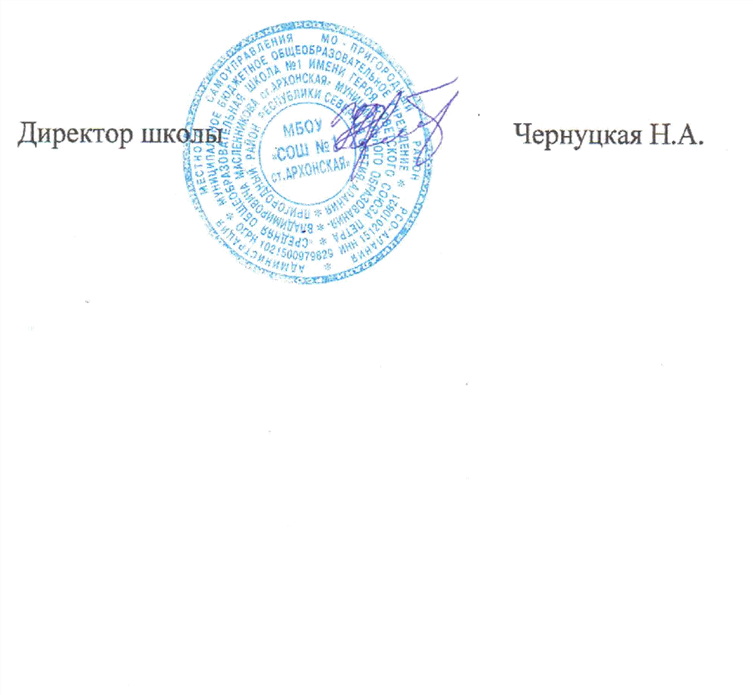 №классФ.И.О. учителяпредметДата,время проведения111Малышко Таисия ЮрьевнаРусский язык26.10.-(10.40-11.20)11Малышко Таисия ЮрьевнаРусский язык28.10 – (11.30-12.10)11Малышко Таисия ЮрьевнаРусский язык29.10-(12.20-13,30)11Демченко Алла Алексеевнаматематика26.10-(9.00-9.40)11Демченко Алла Алексеевнаматематика27.10-(12.20-13.00)11Демченко Алла Алексеевнаматематика28.10-(10.40-11.20)11Габанова Залина Владимировнабиология28.10-(9.00-9.40)11Габанова Залина Владимировнабиология29.10-(9.00--.40)11Дзукаева Магдалина Ахсаровнахимия25.10-(9.50-10.30)11Дзукаева Магдалина Ахсаровнахимия27.10-(9.00-9.40)11Колениченко Наталья ТимофеевнаОбществознание,история27.10-(11.30-12.10)11Колениченко Наталья ТимофеевнаОбществознание,история28.10-(9.00-10.30)11Колениченко Наталья ТимофеевнаОбществознание,история29.10-(10.40-11.20)9аМалышко Таисия ЮрьевнаРусский язык25.10-(13.10-13.50);9аМалышко Таисия ЮрьевнаРусский язык26.10-(9.00-9.40);9аМалышко Таисия ЮрьевнаРусский язык29.10-(12.20-13.30)9аЕременко Оксана Андреевнаматематика25.10-(9.50-10.30);9аЕременко Оксана Андреевнаматематика26.10-(9.00-9.40);9аЕременко Оксана Андреевнаматематика27.10-(12.20-13.00); 9аЕременко Оксана Андреевнаматематика28.10-(11.30-12.10)9бДымская Наталья АлександровнаРусский язык25.10-(9.50-10.30);9бДымская Наталья АлександровнаРусский язык26.10-(9.50-10.30);9бДымская Наталья АлександровнаРусский язык27.10-(9.00-9.40);9бДымская Наталья АлександровнаРусский язык29.10-(12.20-13.00)9бОхват Любовь Петровнаматематика25.10-(11.30-12.10);9бОхват Любовь Петровнаматематика26.10-(11.30-12.10);9бОхват Любовь Петровнаматематика28.10-(12.20-13.00);9бОхват Любовь Петровнаматематика29.10-(12.20-13.00)9вУртаева Виктория ВалерьевнаРусский язык25.10-(11.30-12.10);9вУртаева Виктория ВалерьевнаРусский язык26.10-(10.40-11.20);9вУртаева Виктория ВалерьевнаРусский язык27.10-(11.30-12.10);9вУртаева Виктория ВалерьевнаРусский язык29.10-(9.50-10.30)9вКусей Любовь Александровнаматематика25.10-(9.50-10.30);9вКусей Любовь Александровнаматематика26.10-(9.50-10.30);9вКусей Любовь Александровнаматематика27.10-(12.20-13.00);9вКусей Любовь Александровнаматематика28.10-(10.40-11.20)